КАРТА – СХЕМА УЧЕБНОГО ЗАНЯТИЯ (открытия новых знаний)продолжительность - 45 минутТема занятия: «Численность и воспроизводство населения»Цель: создание условий для формирования умений работы со счетчиком населения земли и политической картой мира.Задачи:Дидактические: Организовать деятельность учащихся по изучению численности населения мира, процессов             воспроизводства через отработку навыков работы с разными источниками географической информации. Способствовать формированию умения вести наблюдения за процессами в жизни и объяснять их.Развивающие: развивать коммуникативные навыки в ситуации сотрудничества, логическое мышление.Воспитательные: создать условия по формированию навыка самооценки на основе критерия успешной деятельности.Планируемые результаты обученияМетапредметные результаты:Регулятивные УУДизвлекают необходимую географическую информацию и применяют в самостоятельной работе;умеют читать карты, диаграммы и работают по схеме;соотносят результат своей деятельности, сравнивают и оценивают егоПознавательные УУДсамостоятельно выделяют и формулируют познавательную цель урока;осознают и произвольно строят речевое высказывание в устной и письменной форме;перерабатывают информацию для получения необходимого результата;сравнивают и классифицируют объекты по выделенным признакам;строят логическую цепь рассуждений;самостоятельно создают способы решения проблем поискового характераКоммуникативные УУДпланируют учебное сотрудничество с учителем и сверстниками – определение целей, функций участников, способов взаимодействия;работают в коллективе с выполнением различных ролей;доносят свою позицию до других, владея приемами монологической и диалогической речи;понимают другие позиции, представляют себя, ведут дискуссию;договариваются в группе, согласуют свои интересы и взгляды, для того чтобы сделать что-то сообща.Личностные результаты:проявляют интерес и понимание к демографической ситуации различных стран;проявляют уважение и патриотизм к демографическим процессам в России.Предметные результаты:знают и объясняют географические понятия, связанные с темой «Население мира»;сравнивают и оценивают уровень и качество жизни населения развитых и развивающихся стран;оценивают демографическую ситуацию населения России.ТСО: компьютер, интерактивная доска, планшеты с доступом в Интернет.Дидактическое обеспечение: раздаточный материал (материалы для поиска информации, инструктивные карты)Информационные источники:Оборудование: мультимедийная презентация к уроку, рабочие листы, настенная политическая карта мира, статистические материалы, интернет- ресурсы, интерактивная доска.Учебно-методический комплекс: атлас 10 класса, учебник: Максаковский В.П. «География.10-11классы», Просвещение 2021.Вид учебного занятия: урок открытия новых знаний.Этапы урокаСодержание и виды деятельности преподавателяСодержание и виды деятельности обучающегося1.Мотивация к учебной деятельности30 сек.Здравствуйте! ребята. Меня зовут Екатерина Валентиновна я преподаю Научную картину мира (Географию) в ОГАПОУ «БПК» и сегодня проведу занятия в вашей группе, садитесь. Я надеюсь на вашу помощь и поддержку, ведь это мой первый урок, который проходит за пределами колледжа. Проверьте свои рабочие места, у всех ли на парте лежит учебник, тетрадь? Давайте с вами вспомним понятия:География -  наука о Земле. (слайд 1)На какие направления подразделяется география как наука? Физическая география и экономическая и социальная география.Что является предметом изучения физической географии? Природа.Что является предметом изучения экономической и социальной географии? Хозяйство (экономика) и население. (слайд 2)Напомните мне, пожалуйста, на самом первом занятии в этом году вы познакомились с полным названием курса географии. Как он называется?? (Экономическая и социальная география мира.)- Что означает слово «социальная»? (Изучает население.)Отвечают. Настраиваются на активную работу.2. Актуализация знаний и фиксирование индивидуального затруднения в пробном учебном действии.4 мин. Итак, мы выяснили, что главными предметами изучения науки географии – это природа, хозяйство, население.  А сейчас расставьте их в правильной последовательности («природа», «население», «хозяйство») (слайд 3)-Объясните предложенную последовательность.- Из сказанного можно сделать вывод, что знакомство с населением науроках экономической географии необходимо.- А необходимо ли изучение населения в вашей профессиональной деятельности?- Зачем? Для чего? (Прием ПОПС) (слайд 4)(Актуальность подготовки специалистов правоохранительной деятельности обусловлена потребностью в укреплении государства и его органов, ответственных за защиту населения и самого государства от внутренних угроз) Отвечают на вопросы.  Проблемно – ценностное общение.  3. Выявление места и причины затруднения2 мин.С чего же начать изучение населения? Конечно, с численности и процессов, которые на нее влияют. Итак, тема нашего урока «Численность и воспроизводство населения мира» (слайд 5) – запись темы урока в тетрадях.- Как называется наука о закономерностях воспроизводства населения, изучающая его численность, естественный прирост, возрастной и половой состав? (Демография.)- Какова численность населения планеты на начало XXI в.?(Более 7 млрд человек.)- Какие страны лидируют по численности населения? (Китай, Индия, США)Как вы думаете какова цель нашего урока? создание условий для формирования умений работы со счетчиком населения земли и политической картой мира.  (слайд 7).У вас на рабочих столах лежат листы самооценки, оцените, пожалуйста, свою работу на начальном этапе урока. Анализируют какие знания необходимы.Формулируют тему занятия.Формулируют цель занятия.4. Построение проекта выхода из затруднения  2 минИзучать тему нашего урока мы будем по плану: (слайд 8)Блок «Численность населения мира»Блок «Воспроизводство населения»Блок «Типы воспроизводства населения»Блок «Демографическая политика. Демографическая ситуация в России»На сегодняшнем уроке мы с вами работаем с планшетами, поэтому я напоминаю правила техники безопасности: работаем сухими и чистыми руками при ответах не встаем, отвечаем с места. Если необходимо встать, мы закрываем планшет, кладем его на середину стола и только тогда встаем. Вы будете работать в группах, вспомните правила, они у вас есть на рабочих столах.Выберите лидера группы.Распределите обязанности.Уважайте своего товарища.Умейте каждого выслушать.Не согласны – предлагайте! Вам необходимо выбрать лидера, который будет представлять работу группы. Каждая группа получает инструктивную карточку. С помощью учебника, карт атласа, дополнительного материала каждой группе необходимо выполнить задания и через 5 минут каждая группа предоставит отчет по своей теме.  - Начинаем с численности населения.- Какие источники информации помогут нам в работе? Население земли - счетчик населения мира https://countrymeters.info/ru/World  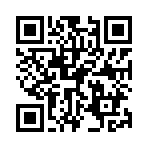 ( Статистические материалы, атласы и т.д.)- С помощью, каких приемов можно обрабатывать информацию?( Строить графики, диаграммы, сравнивать результаты и т.д.)Ознакомьтесь, пожалуйста, с заданиями.Планируют свою работу.Знакомятся с заданием.  Вспоминают правила работы в группе.5. Реализация построенного проекта 7 мин Приступайте к работе. У вас на нее 5 минут. Кто выполнил, покажите свою готовность. Блок 1. «Численность населения».В различных регионах мира население увеличивалось разными темпами.Блок 2. «Воспроизводство населения». «Факторы, влияющие на уровень смертности», «Факторы, влияющие на уровень рождаемости».(слайд 15-16)Блок 3.  «Типы воспроизводства населения».Блок 4. «Демографическая политика. Демографическая ситуация в России».Приступаем к проверке. Блок «Численность  населения мира»Блок «Воспроизводство населения»Блок «Типы воспроизводства населения»Блок  « Демографическая политика . Демографическая ситуация в России»Мы с вами работали с планшетами, поэтому выполним зарядку для глаз: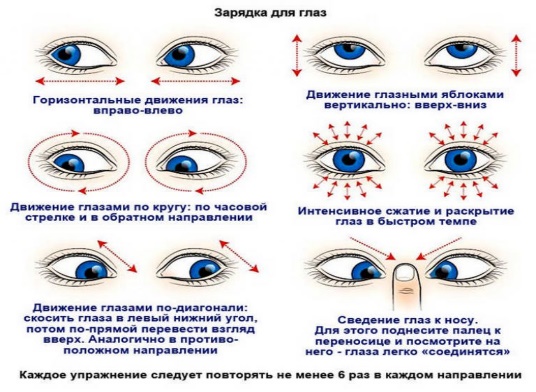 Итак, мы выяснили, что численность населения мира – 7,9 млр. человек, численность населения РФ – 146 млн. человек (слайд  22)Учитель: демографическая политика – это система административных, экономических, пропагандистках и других мероприятий, с помощью которых государство воздействует на естественное движение населения (прежде всего на рождаемость) в желаемом для себя направлении.ПЛАНШЕТЫ ЗАКРЫВАЕМ, УБИРАЕМ НА СЕРЕДИНУ СТОЛА.Выполнение физкультминутки.Работают с учебными материалами. Поисковая.Познавательная деятельность. Студенты демонстрируют выполненное задание (отвечают на вопросы, демонстрируют физкультминутку). 6. Первичное закрепление с проговариванием во внешней речи 13 мин - Мы разобрали вопрос о численности населения мира. Оцените индивидуальную работу в группах.- Как вы думаете, почему в 20 веке произошел такой скачок в росте численности населения? (Улучшение качества жизни).- Какие государства по уровню развития должны давать основной прирост населения? (Развитые).Задание (работа в парах). - Давайте посмотрим. Бывают такие странные географические карты, которые специально сделаны с искажениями. По-научному они называются анаморфозы. От обычных карт анаморфозы отличаются тем, что размеры изображенных на них стран делаются пропорциональными не реальной площади этих стран, а какому-нибудь другому показателю. Эти искаженные карты строят для того, чтобы можно было наглядно увидеть, как распределяется по странам мира практически любое явление. Вот, например, количество жителей.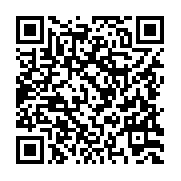 Для выполнения задания используйте анаморфированные карты «Численность населения мира» и «Политическую карту мира»1. Определите 5-6 самых крупных стран по численности населения мира. Сравните полученные данные с площадью стран на политической карте мира.2. Можно ли с помощью политической карты и карты плотность населения мира выделить крупнейшие страны мира по численности населения? Если да, то, что это за страны.Представьте, пожалуйста, результаты своей работы. Оцените свою работу в листе самооценки. Работают с учебными материалами. Поисковая.Познавательная деятельность. Выполняют практическое задание.7. Самостоятельная работа с самопроверкой по эталону  6 мин И так, уважаемые студенты, на сегодняшнем занятии мы многое узнали, что – то повторили. А сейчас я предлагаю проверить, насколько хорошо вы усвоили материал.Вам необходимо выполнить проверочную работу   и оценить себя. Внимательно знакомимся с заданием и приступаем к выполнению.  Работа в тетрадях (в парах). Вы будете работать в парах, вспомните правила, они у вас есть на рабочих столах.Уважайте своего товарища.Умейте выслушать.Не согласны – предлагайте! - Рассчитайте воспроизводство населения в разных регионах мира, используя таблицуВыставьте себе в лист самооценки отметку за работу. Выполняют задание, проводят самооценку.  8. Включение нового знания в систему знаний и повторение 5 минМы живем в России. Какие демографические процессы характерны для нашей страны? (Снижение рождаемости, увеличение смертности и т.д.).- В последнее время в науке и практике все большее значение приобретают показатели, характеризующие не только количество, но и качество населения.Это сложное понятие, включающее экономические, социальные, культурные, экологические и др. условия жизни людей.- Есть ли у России будущее?- Конечно!- Вы, наше будущее. Отвечают на поставленные вопросы.9. Рефлексия учебной деятельности на уроке 3,5 мин-И так, какая тема нашего сегодняшнего урока?-Кая цель, достигли ли мы цели?-Все пункты планы смогли изучили на уроке?- Молодцы!- Оцените свою деятельность на уроке.Я благодарю вас за работу. Выставляю оценки за работу. Оцените, пожалуйста, свою работу на занятии в оценочном листе.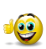 Лист оценки и самооценки   в ходе занятияДомашнее задание:-Демографы, анализируя процессы рождаемости и смертности, заметили существенные изменения за последние 200 лет. Что же произошло? Ответ на этот вопрос дает теория демографического перехода. Стр.69 Желаю вам быть здоровыми, красивыми и умными!  Всем спасибо. Подводят итоги занятия, выполняют самооценку, получают информацию о домашней работе.